МИНИСТЕРСТВО ФИНАНСОВ УДМУРТСКОЙ РЕСПУБЛИКИПРИКАЗот 23 июня 2023 г. N 217ОБ УТВЕРЖДЕНИИ ТИПОВОЙ ФОРМЫ СОГЛАШЕНИЯ О ПРЕДОСТАВЛЕНИИИНОГО МЕЖБЮДЖЕТНОГО ТРАНСФЕРТА ИЗ БЮДЖЕТАУДМУРТСКОЙ РЕСПУБЛИКИ БЮДЖЕТУ МУНИЦИПАЛЬНОГО ОБРАЗОВАНИЯВ УДМУРТСКОЙ РЕСПУБЛИКЕ НА СОФИНАНСИРОВАНИЕ ПРОЕКТАИНИЦИАТИВНОГО БЮДЖЕТИРОВАНИЯ, ВЫДВИГАЕМОГО ЛИЦАМИС ИНВАЛИДНОСТЬЮВ соответствии с пунктом 12 Методики распределения и правил предоставления иных межбюджетных трансфертов из бюджета Удмуртской Республики бюджетам муниципальных образований в Удмуртской Республике на софинансирование проектов инициативного бюджетирования, выдвигаемых лицами с инвалидностью, утвержденных постановлением Правительства Удмуртской Республики от 28 ноября 2022 года N 635 "О проведении в Удмуртской Республике отбора проектов инициативного бюджетирования, выдвигаемых лицами с инвалидностью", приказываю:Утвердить прилагаемую типовую форму соглашения о предоставлении иного межбюджетного трансферта из бюджета Удмуртской Республики бюджету муниципального образования в Удмуртской Республике на софинансирование проекта инициативного бюджетирования, выдвигаемого лицами с инвалидностью.МинистрВ.Н.СУХИХУтвержденаприказомМинистерства финансовУдмуртской Республикиот 23 июня 2023 г. N 217                         Типовая форма соглашения        о предоставлении иного межбюджетного трансферта из бюджета         Удмуртской Республики бюджету муниципального образования            в Удмуртской Республике на софинансирование проекта             инициативного бюджетирования, выдвигаемого лицами                              с инвалидностью"__" ________________ 20__ г.                       N БГ __________________(дата заключения соглашения)                             (номер соглашения)___________________________________________________________________________ (наименование государственного органа Удмуртской Республики, являющегося  главным распорядителем средств бюджета Удмуртской Республики, которому      доведены лимиты бюджетных обязательств на предоставление иного        межбюджетного трансферта бюджету муниципального образования                         в Удмуртской Республике)именуемое        в       дальнейшем       "Министерство",      в       лице___________________________________________________________________________ (наименование должности руководителя Министерства или уполномоченного им                                   лица)__________________________________________________________________________,             (фамилия, имя, отчество (последнее - при наличии))действующего(ей) на основании ____________________________________________,                                (положение о Министерстве, доверенность,                                       приказ или иной документ)с    одной    стороны     и    Администрация   муниципального   образования"________________________________________________________________________",    (наименование муниципального образования в Удмуртской Республике)именуемая  в  дальнейшем "Администрация муниципального образования", в лице___________________________________________________________________________       (Главы муниципального образования в Удмуртской Республике или                         уполномоченного им лица)__________________________________________________________________________,             (фамилия, имя, отчество (последнее - при наличии))действующего(ей) на основании ____________________________________________,                                       (Устав или иной документ)с  другой  стороны,  далее при совместном упоминании именуемые "Стороны", всоответствии   с   Бюджетным   кодексом   Российской   Федерации,   ЗакономУдмуртской    Республики       от      "__" ________________  N ________-РЗ"________________________________________________________________________",      (закон Удмуртской Республики о бюджете Удмуртской Республики на           соответствующий финансовый год и на плановый период)Методикой   распределения  и  правилами  предоставления  иных  межбюджетныхтрансфертов   из   бюджета  Удмуртской  Республики  бюджетам  муниципальныхобразований   в   Удмуртской   Республике   на   софинансирование  проектовинициативного   бюджетирования,   выдвигаемых   лицами   с   инвалидностью,утвержденными  постановлением  Правительства  Удмуртской  Республики  от 28ноября  2022  года  N  635  "О  проведении  в  Удмуртской Республике отборапроектов  инициативного  бюджетирования, выдвигаемых лицами с инвалидность"(далее   -   Методика  и  Правила  предоставления  трансфертов),  заключилинастоящее Соглашение о нижеследующем:                           I. Предмет Соглашения    1.1.  Предметом  настоящего  Соглашения  является предоставление в 20__году  из  бюджета  Удмуртской Республики бюджету муниципального образования___________________________________________________________________________     (наименование муниципального образования в Удмуртской Республике)(далее  соответственно  -  бюджет муниципального образования, муниципальноеобразование)  иного  межбюджетного  трансферта  на софинансирование проектаинициативного   бюджетирования,   выдвигаемого   лицами   с   инвалидностью"_________________________________________________________________________"                          (наименование проекта)(далее  соответственно  -  Проект,  Трансферт), в  соответствии  с лимитамибюджетных  обязательств,  доведенными  Министерству  как получателю средствбюджета  Удмуртской  Республики,  по  кодам классификации расходов бюджетовРоссийской Федерации: код главного распорядителя средств бюджета УдмуртскойРеспублики  ______,  раздел 1400, подраздел 1403, целевая статья 2614903500"Реализация  в Удмуртской Республике проектов инициативного бюджетирования,выдвигаемого  лицами  с инвалидностью", вид расходов 540 "Иные межбюджетныетрансферты" в рамках подпрограммы "Повышение эффективности расходов бюджетаУдмуртской  Республики"  государственной  программы  Удмуртской  Республики"Управление   государственными   финансами",   утвержденной  постановлениемПравительства Удмуртской Республики от 17 июня 2013 года N 252.1.2. Предоставление Трансферта осуществляется в соответствии с перечнем (видами) расходов на реализацию Проекта, указанным в пункте 3.3 заявки Администрации муниципального образования, поданной в текущем году на предоставление Трансферта на софинансирование Проекта, а также документами, подтверждающими стоимость Проекта, представленными Администрацией муниципального образования в текущем году для получения Трансферта из бюджета Удмуртской Республики на софинансирование Проекта.Трансферт не может использоваться на:выплату заработной платы, уплату страховых взносов, расчеты по налогам, сборам и иным обязательным платежам в бюджеты бюджетной системы Российской Федерации, за исключением выплат и расчетов по заключенным контрактам (договорам, соглашениям) в целях реализации Проектов;погашение кредитов, полученных от кредитных организаций, и обслуживание обязательств по кредитным соглашениям и договорам.1.3. Размер Трансферта, предоставляемого из бюджета Удмуртской Республики бюджету муниципального образования в соответствии с настоящим Соглашением, составляет: ____________ (____________________) рублей <1>.1.4. Размер бюджетных ассигнований за счет бюджета муниципального образования на финансирование Проекта составляет: _____________ (_____________________) рублей <2>.2. Порядок, условия предоставления и расходования,перечисления Трансферта2.1. Трансферт предоставляется в пределах бюджетных ассигнований, предусмотренных в законе Удмуртской Республики о бюджете Удмуртской Республики (сводной бюджетной росписи) на 20__ финансовый год и плановый период 20__ - 20__ годов, и лимитов бюджетных обязательств, доведенных Министерству как получателю средств бюджета Удмуртской Республики на соответствующий финансовый год.2.2. Трансферт предоставляется и расходуется при выполнении следующих условий Администрацией муниципального образования:1) финансирование Проекта за счет бюджетных ассигнований бюджета муниципального образования в размере: _________________ (_________________________) рублей <2>;2) использование Трансферта на цели, указанные в пунктах 1.1, 1.2 настоящего Соглашения;3) представление в Министерство ежеквартально до 12 числа месяца, следующего за отчетным кварталом, отчета об использовании Трансферта и реализации Проекта по форме, установленной Министерством;4) возврат в бюджет Удмуртской Республики Трансферта в размере, определенном в соответствии с пунктом 17 Методики и Правил предоставления трансфертов, в случае, если бюджетные ассигнования за счет бюджета муниципального образования направлены на финансирование Проекта в меньшем размере от размера, указанного подпунктом 1 настоящего пункта;5) возврат в бюджет Удмуртской Республики Трансферта пропорционально уровню софинансирования по каждому источнику софинансирования Проекта, в случае уменьшения стоимости Проекта в результате проведения конкурсных процедур при реализации Проекта.2.3. Перечисление Трансферта осуществляется на основании заключенного Сторонами настоящего Соглашения и представленных Администрацией муниципального образования в Министерство выписки из решения о бюджете муниципального образования о бюджетных ассигнованиях бюджета муниципального образования, предусмотренных на текущий финансовый год на реализацию Проекта, размер которых должен быть не менее размера, указанного в подпункте 1 пункта 2.2 настоящего Соглашения, по форме согласно приложению 2 к Методике и Правилам предоставления трансфертов и (или) выписки из сводной бюджетной росписи бюджета муниципального образования о бюджетных ассигнованиях бюджета муниципального образования, предусмотренных на текущий финансовый год на реализацию Проекта, размер которого должен быть не менее размера, указанного в подпункте 1 пункта 2.2 настоящего Соглашения.2.4. После подписания Сторонами настоящего Соглашения и представления Администрацией муниципального образования Министерству документов, указанных в пункте 2.3 настоящего Соглашения, Трансферт в установленном порядке перечисляется Министерством на счет, открытый Управлением Федерального казначейства по Удмуртской Республике для учета поступлений и их распределения между бюджетами бюджетной системы Российской Федерации, указанный в разделе 9 настоящего Соглашения.3. Права и обязанности Сторон3.1. Министерство обязуется:3.1.1. Обеспечить предоставление Трансферта бюджету муниципального образования в порядке и при соблюдении Администрацией муниципального образования условий предоставления и расходования Трансферта, установленных настоящим Соглашением, в пределах лимитов бюджетных обязательств на 20__ год, доведенных Министерству как получателю средств бюджета Удмуртской Республики.3.1.2. Осуществлять контроль за соблюдением Администрацией муниципального образования целей, условий предоставления и расходования Трансферта и других обязательств, установленных Методикой и Правилами предоставления иных трансфертов и настоящим Соглашением.3.1.3. В случае если Администрацией муниципального образования допущены нарушения обязательств, предусмотренных Методикой и Правилами предоставления трансфертов и настоящим Соглашением, потребовать возврат средств из бюджета муниципального образования в бюджет Удмуртской Республики в соответствии с пунктами 17 - 18 Методики и Правил предоставления трансфертов.3.2. Министерство вправе:3.2.1. Запрашивать у Администрации муниципального образования документы, материалы, информацию о ходе реализации Проекта, а также документы, материалы, необходимые для осуществления контроля за соблюдением Администрацией муниципального образования целей, условий предоставления и расходования Трансферта и других обязательств, установленных Методикой и Правилами предоставления трансфертов и настоящим Соглашением, в том числе данные бухгалтерского учета и первичную документацию, связанные с исполнением Администрацией муниципального образования целей, условий предоставления и расходования Трансферта.3.2.2. Осуществлять иные права, установленные бюджетным законодательством Российской Федерации, Методикой и Правилами предоставления трансфертов и настоящим Соглашением.3.3. Администрация муниципального образования обязуется:3.3.1. Соблюдать цели, условия и порядок предоставления и расходования Трансферта, предусмотренные Методикой и Правилами предоставления трансфертов и настоящим Соглашением.3.3.2. Осуществить финансирование Проекта за счет бюджетных ассигнований бюджета муниципального образования в размере не менее размера, указанного в подпункте 1 пункта 2.2 настоящего Соглашения.3.3.3. Обеспечить целевое использование Трансферта в соответствии с пунктами 1.1, 1.2 настоящего Соглашения.3.3.4. Обеспечить реализацию Проекта до 31 декабря года текущего года.3.3.5. Уведомлять Министерство об изменении платежных реквизитов путем направления соответствующего письменного извещения с последующим заключением дополнительного соглашения к настоящему Соглашению.3.3.6. Ежеквартально до 12 числа месяца, следующего за отчетным кварталом, предоставлять в Министерство отчет об использовании Трансферта и реализации Проекта с приложением копий документов, подтверждающих фактические расходы Администрации муниципального образования, по форме, установленной Министерством.3.3.7. Обеспечить исполнение требований Министерства по возврату средств Трансферта из бюджета муниципального образования в бюджет Удмуртской Республики в соответствии с пунктами 17 - 18 Методики и Правил предоставления трансфертов.3.3.8. Возвратить в бюджет Удмуртской Республики Трансферт пропорционально уровню софинансирования по каждому источнику софинансирования Проекта в случае уменьшения стоимости Проекта в результате проведения конкурсных процедур при реализации Проекта.3.3.9. Представлять по запросу Министерства и в установленные им сроки информацию и документы, необходимые для проведения проверок исполнения условий настоящего Соглашения и других обязательств, предусмотренных Соглашением, в том числе данных бухгалтерского учета и первичной документации, связанных с использованием средств Трансферта.3.3.10. Возвратить в доход бюджета Удмуртской Республики не использованный по состоянию на 1 января текущего финансового года остаток средств Трансферта в порядке, установленном бюджетным законодательством Российской Федерации.3.3.11. Выполнять иные обязательства, установленные бюджетным законодательством Российской Федерации, Методикой и Правилами предоставления трансфертов и настоящим Соглашением.3.4. Администрация муниципального образования вправе:3.4.1. Обращаться в Министерство за разъяснениями в связи с исполнением настоящего Соглашения.4. Ответственность Сторон4.1. В случае неисполнения или ненадлежащего исполнения своих обязательств по настоящему Соглашению Стороны несут ответственность в соответствии с законодательством Российской Федерации.4.2. В случае если не использованный по состоянию на 1 января финансового года, следующего за отчетным, остаток Трансферта не перечислен в доход бюджета Удмуртской Республики, указанные средства подлежат взысканию в доход бюджета Удмуртской Республики в порядке, установленном приказом Министерства финансов Удмуртской Республики от 11 сентября 2009 года N 113 "О Порядке взыскания в доход бюджета Удмуртской Республики неиспользованных остатков межбюджетных трансфертов, полученных муниципальными образованиями в Удмуртской Республике в форме субсидий, субвенций и иных межбюджетных трансфертов, имеющих целевое назначение, из бюджета Удмуртской Республики".5. Срок действия Соглашения5.1. Настоящее Соглашение вступает в силу со дня его подписания и действует до полного исполнения Сторонами своих обязательств.6. Порядок и условия расторжения Соглашения6.1. Настоящее Соглашение расторгается Министерством в одностороннем порядке в случае непредставления Администрацией муниципального образования в Министерство документов, указанных в пункте 2.3 настоящего Соглашения, в срок, превышающий 15 рабочих дней со дня заключения настоящего Соглашения.6.2. В целях расторжения настоящего Соглашения Министерство в течение 10 календарных дней со дня окончания срока представления в Министерство документов, указанного в пункте 6.1 настоящего Соглашения, направляет Администрации муниципального образования уведомление о расторжении настоящего Соглашения в одностороннем порядке с указанием причины его расторжения.6.3. Настоящее Соглашение считается расторгнутым со дня направления Министерством Администрации муниципального образования уведомления, предусмотренного пунктом 6.2 настоящего Соглашения.7. Порядок разрешения споров7.1. Споры, возникающие между Сторонами в связи с исполнением настоящего Соглашения, решаются ими, по возможности, путем проведения переговоров с оформлением соответствующих протоколов или иных документов.7.2. В случае недостижения взаимного согласия Сторон все споры разрешаются в соответствии с законодательством Российской Федерации.8. Заключительные положения8.1. Проверки соблюдения Администрацией муниципального образования целей, условий и порядка предоставления и расходования Трансферта осуществляются Министерством, Министерством финансов Удмуртской Республики, Государственным контрольным комитетом Удмуртской Республики.8.2. Изменение настоящего Соглашения осуществляется по инициативе Сторон в письменной форме в виде дополнительного соглашения к настоящему Соглашению, которое является его неотъемлемой частью, и вступает в действие со дня его подписания Сторонами.8.3. Настоящее Соглашение составлено в двух экземплярах, имеющих одинаковую юридическую силу, по одному экземпляру для каждой из Сторон.9. Адреса и платежные реквизиты Сторон10. Подписи Сторон--------------------------------<1> Размер Трансферта не может превышать 1000 тыс. рублей.<2> Размер указывается в соответствии с заявкой Администрации муниципального образования, поданной в текущем году для участия в отборе проектов инициативного бюджетирования, выдвигаемых лицами с инвалидностью, который не может быть менее 15 процентов стоимости проекта.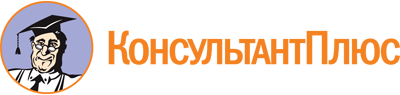 Приказ Минфина УР от 23.06.2023 N 217
"Об утверждении типовой формы соглашения о предоставлении иного межбюджетного трансферта из бюджета Удмуртской Республики бюджету муниципального образования в Удмуртской Республике на софинансирование проекта инициативного бюджетирования, выдвигаемого лицами с инвалидностью"Документ предоставлен КонсультантПлюс

www.consultant.ru

Дата сохранения: 05.11.2023
 МинистерствоАдминистрация муниципального образованияНаименование государственного органа Удмуртской РеспубликиНаименование Администрации муниципального образованияОГРН, ОКТМООГРН, ОКТМОМесто нахождения:Место нахождения:ИНН/КППИНН/КПППлатежные реквизиты:Платежные реквизиты:Наименование учреждения Банка РоссииБИКРасчетный счетНаименование территориального органа Федерального казначейства, в котором открыт лицевой счетНаименование учреждения Банка России БИКРасчетный счетНаименование территориального органа Федерального казначейства, в котором открыт лицевой счетНаименование государственного органа Удмуртской РеспубликиНаименование государственного органа Удмуртской РеспубликиНаименование Администрации муниципального образованияНаименование Администрации муниципального образования____________/(подпись)_____________________/(Ф.И.О.)_____________/(подпись)____________________/(Ф.И.О.)М.П.М.П.М.П.М.П.